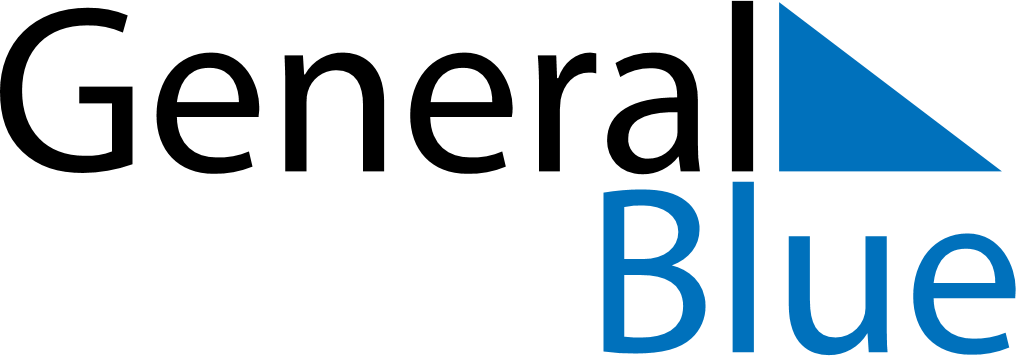 Weekly CalendarSeptember 11, 2022 - September 17, 2022Weekly CalendarSeptember 11, 2022 - September 17, 2022AMPMSundaySep 11MondaySep 12TuesdaySep 13WednesdaySep 14ThursdaySep 15FridaySep 16SaturdaySep 17